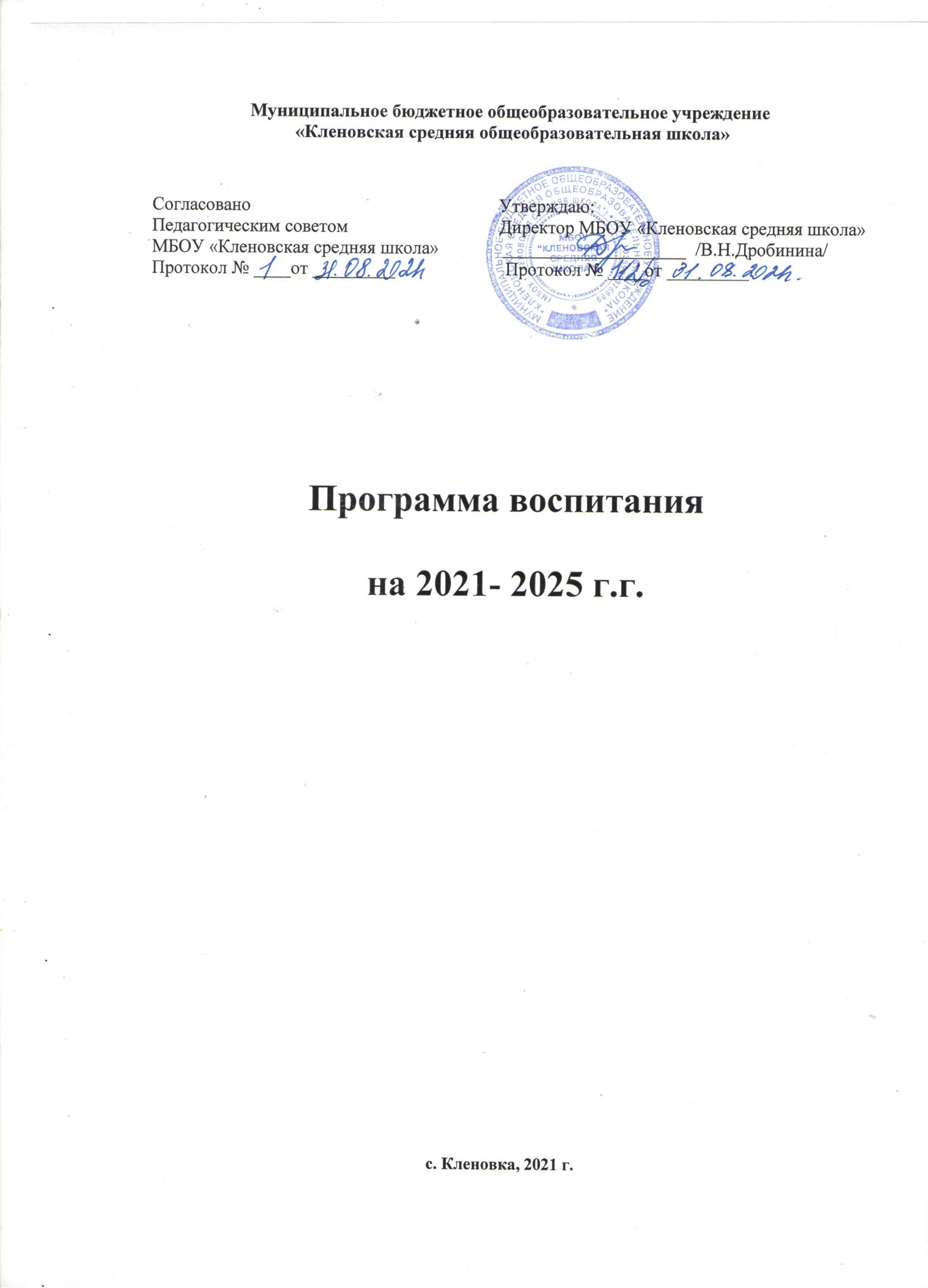 ОглавлениеПОЯСНИТЕЛЬНАЯ ЗАПИСКАДанная программа воспитания направлена на решение проблем гармоничного вхождения школьников в социальный мир и налаживания ответственных взаимоотношений с окружающими их людьми. Воспитательная программа показывает, каким образом педагоги могут реализовать воспитательный потенциал их совместной с детьми деятельности. В центре программы воспитания Муниципального бюджетного общеобразовательного учреждения «Кленовская средняя общеобразовательная школа» находится личностное развитие обучающихся в соответствии с ФГОС общего образования, формирование у них системных знаний о различных аспектах развития России и мира. Одним из результатов реализации программы школы станет приобщение обучающихся к российским традиционным духовным ценностям, правилам и нормам поведения в российском обществе.Программа призвана обеспечить достижение обучающимися личностных результатов, указанных во ФГОС НОО, ФГОС ООО:формирование у обучающихся основ российской идентичности; готовность обучающихся к саморазвитию;мотивацию к познанию и обучению;ценностные установки и социально-значимые качества личности; активное участие в социально-значимой деятельности.Рабочая программа воспитания описывает систему форм и способов работы с детьми и включает в себя четыре основных разделаРаздел «Особенности организуемого в школе воспитательного процесса»Раздел «Цель и задачи воспитания»Раздел «Виды, формы и содержание деятельности»Раздел «Основные направления самоанализа воспитательной деятельности».К программе воспитания прилагается календарный план воспитательной работы на 2021-2022  учебный год (приложение 1), план-сетка мероприятий по месяцам (приложение 2)Раздел I. Особенности организуемого в школе воспитательного процессаМуниципальное бюджетное общеобразовательное учреждение «Кленовская средняя общеобразовательная школа» расположено в селе Кленовка Большесосновского муниципального района. Особенностью учебно-воспитательного процесса в школе является то, обучающиеся школы проживают на территории с. Кленовка и близлежащей д. М.Кизели. Подвоз на занятия обучающихся осуществляется школьным автобусом. Значительная часть семей связана со школой тесными узами: учились дети, внуки. Эта особенность играет важную роль в воспитательном процессе, способствует формированию благоприятного микроклимата, доверительных отношений, укреплению традиций, лучшему взаимопониманию родителей, обучающихся и учителей не только в школе, но и в селе в целом. В зависимости от данных факторов построен учебный и воспитательный процесс, осуществляется внеурочная деятельность, работают кружки и секции дополнительного образования.Воспитательная система школы складывается из совместной деятельности учителей, обучающихся, родителей, педагогов дополнительного образования, из воспитания на уроке, вне урока: через систему  внеурочной деятельности и дополнительного образования, преемственности детский сад-школа, экскурсионной и творческой деятельности.Основная идея, которой руководствуется педагогический коллектив школы - идея творчества. Педагоги школы уделяют большое внимание воспитанию обучающихся, совершенствованию и обновлению внеклассной воспитательной деятельности с детьми.Управление воспитательным процессом осуществляется на уровне всех участников образовательного процесса. Активную роль в обогащении и совершенствовании воспитательной деятельности играют кружки внеурочной деятельности и объединения дополнительного образования. Обучающиеся, занимающиеся в кружках, секциях, как правило, проявляют больший интерес к познанию, а педагогов работа в кружках, секциях,  стимулирует       к поиску творческих путей в организации учебно-познавательной деятельности.В школе открыты и успешно функционирует объединения по интересам: спортивные секции и кружки. Они оказывают целенаправленное воздействие на личность ученика, удовлетворяя ее потребности в различных видах деятельности. Традиции коллектива - это обычаи, порядки, правила поведения, установившиеся в нем, оберегаемые им, передаваемые от одного поколения воспитанников к другому. В школе накоплен богатый опыт работы по общешкольным мероприятиям, праздникам, КТД. Общешкольные мероприятия, праздники, классные часы, КТД - это и труд, и общение, и искусство, и различные формы досуговой деятельности. В течение года каждый обучающийся школы принимает          участие в таких мероприятиях, делах.Школьный календарь включает в себя не только традиционные мероприятия, а также народные, профессиональные, государственные даты. Также обучающиеся и педагоги школы активно участвуют в реализации федеральных, краевых и муниципальных конкурах, программ.Детское самоуправление - неотъемлемая часть школьной жизни. Оно представлено ученическим самоуправлением, который координирует работу ученики - старшеклассники.Эффективность воспитательной системы зависит от классных руководителей. В работе классных руководителей большое внимание уделяется правилам поведения и конструктивного общения со взрослыми и сверстниками, внешнему виду обучающихся, профилактике безнадзорности и правонарушений, правилам дорожного движения и безопасности пешеходов. Спортивно-оздоровительная и военно-патриотическая работа, эстетическое развитие детей, посещение выставок, театров, музеев, библиотек - всё это труд учителей, их инициатива, их стремление реализовать намеченные задачи.В школе уделяется большое внимание сохранению и укреплению здоровья каждого ученика. Для оздоровления детей используются оздоровительные прогулки и экскурсии, игры на свежем воздухе. Работает спортивный зал, спортивная площадка с ограждением, функционируют спортивные секции, включены в календарь традиционные спортивно-оздоровительные мероприятия.Безусловно, личность ребенка раскрывается с общения с самыми близкими людьми. Семья всегда играла ведущую роль в формировании важнейших качеств личности, которые в дальнейшем обеспечивают ребенку успешное включение в общественную жизнь, учебный процесс, складывание нормальных отношений с педагогами и сверстниками в школе. Поэтому работа с семьей является одним из важнейших компонентов воспитательного процесса  нашей школы. Таким образом, в школе сложилась комфортная эмоциональная атмосфера, взаимопонимание между учителями, обучающимися и родителями (законными представителями).Раздел II. Цель и задачи воспитания.Программа воспитания обучающихся МБОУ «Кленовская средняя школа» разработана с учетом:Методических рекомендаций «Примерная программа воспитания», утвержденной 02.06.2020 года на заседании Федерального учебно-методического объединения по общему образованию с Федеральными государственными образовательными стандартами (далее - ФГОС) общего образованияПриказом «О внесении изменений в некоторые федеральные государственные образовательные стандарты общего образования по вопросам воспитания обучающихся» (Минпросвещения России, 2020, №172)Стратегии развития воспитания в Российской Федерации на период до 2025 года;Конституции РФ;Федерального закона от 29 декабря 2012 года № 273-ФЗ «Об образовании в	Российской Федерации»;Федерального закона от 24 июля 1998 года № 124-ФЗ «Об основных гарантиях прав ребёнка в Российской Федерации»;Международной Конвенции ООН «О правах ребенка»;Всеобщей декларации прав человека;Федерального государственного образовательного стандарта;«Национальной стратегии действий в интересах детей на 2017–2022 годы»«Примерного календаря плана воспитательной работы на 2021-2022 учебный год»  Современный национальный идеал личности, воспитанной в новой российской общеобразовательной школе, - это высоконравственный, творческий, компетентный гражданин России, принимающий судьбу Отечества как свою личную, осознающей ответственность за настоящее и будущее своей страны, укорененный в духовных и культурных традициях российского народа. Исходя из этого воспитательного идеала, а также основываясь на базовых для нашего общества ценностях (таких как семья, труд, отечество, природа, мир, знания, культура, здоровье, человек) формулируется общая цель воспитания в МБОУ «Кленовская средняя школа» - личностное развитие школьников, проявляющееся:в усвоении ими знаний основных норм, которые общество выработало на основе этих ценностей (социально значимых знаний);в развитии их позитивных отношений к этим общественным ценностям (то есть в развитии их социально значимых отношений);в приобретении ими соответствующего этим ценностям опыта поведения, опыта применения сформированных знаний и отношений на практике (то есть в приобретении ими опыта осуществления социально значимых дел).Данная цель ориентирует педагогов не на обеспечение соответствия личности ребенка единому стандарту, а на обеспечение позитивной динамики развития его личности. В связи с этим важно сочетание усилий педагога по развитию личности ребенка и усилий самогоребенка по своему саморазвитию. Их сотрудничество, партнерские отношения являются важным фактором успехов достижение цели.Конкретизация общей цели воспитания применительно к возрастным особенностям школьников позволяет выделить в ней следующие целевые приоритеты, соответствующие  уровням общего образования:В воспитании детей младшего школьного возраста (уровень начального общего образования) таким целевым приоритетом является создание благоприятных условий для усвоения школьниками социально значимых знаний - знаний основных норм и традиций того общества, в котором они живут. Выделение данного приоритета связано с особенностями детей младшего школьного возраста: с их потребностью самоутвердиться в своем новом социальном статусе - статусе школьника, то есть научиться соответствовать предъявляемым к носителям данного статуса нормам и принятым традициям поведения. Такого рода нормы и традиции задаются в школе педагогами и воспринимаются детьми именно как нормы и традиции поведения школьника. Знание их станет базой для развития социально значимых отношений школьников и накопления ими опыта осуществления социально значимых дел и в дальнейшем, в подростковом и юношеском возрасте. К наиболее важным из них относятся следующие:быть любящим, послушным и отзывчивым сыном (дочерью), братом (сестрой), внуком (внучкой); уважать старших и заботиться о младших членах семьи; выполнять посильную для ребёнка домашнюю работу, помогая старшим;быть трудолюбивым, следуя принципу «делу — время, потехе — час», как в учебных занятиях, так и в домашних делах, доводить начатое дело до конца;знать и любить свою Родину - свой родной дом, двор, улицу, город, село, свою страну;беречь и охранять природу (ухаживать за комнатными растениями в классе или дома, заботиться о своих домашних питомцах и, по возможности, о бездомных животных в своем дворе; подкармливать птиц в морозные зимы; не засорять бытовым мусором улицы, леса, водоёмы);проявлять миролюбие — не затевать конфликтов и стремиться решать спорные вопросы, не прибегая к силе;стремиться узнавать что-то новое, проявлять любознательность, ценить знания;быть вежливым и опрятным, скромным и приветливым;соблюдать правила личной гигиены, режим дня, вести здоровый образ жизни;уметь сопереживать, проявлять сострадание к попавшим в беду; стремиться устанавливать хорошие отношения с другими людьми; уметь прощать обиды, защищать слабых, по мере возможности помогать нуждающимся в этом людям; уважительно относиться к людям иной национальной или религиозной принадлежности, иного имущественного положения, людям с ограниченными возможностями здоровья;быть уверенным в себе, открытым и общительным, не стесняться быть в чём-то непохожим на других ребят; уметь ставить перед собой цели и проявлять инициативу, отстаивать своё мнение и действовать самостоятельно, без помощи старших.Знание младшим школьником данных социальных норм и традиций, понимание важности следования им имеет особое значение для ребенка этого возраста, поскольку облегчает его вхождение в широкий социальный мир, в открывающуюся ему систему общественных отношений.В воспитании детей подросткового возраста (уровень основного общего образования) таким приоритетом является создание благоприятных условий для развития социально значимых отношений школьников, и, прежде всего, ценностных отношений:к семье, как главной опоре в жизни человека и источнику его счастья;к труду, как основному способу достижения жизненного благополучия человека, залогу его успешного профессионального самоопределения и ощущения уверенности в завтрашнем дне;к своему отечеству, своей малой и большой Родине как месту, в котором человек вырос и познал первые радости и неудачи, которая завещана ему предками и которую нужно оберегать;к природе, как источнику жизни на Земле, основе самого ее существования, нуждающейся в защите и постоянном внимании со стороны человека;к миру, как главному принципу человеческого общежития, условию крепкой дружбы, налаживания отношений с коллегами по работе в будущем и создания благоприятного микроклимата в своей собственной семье;к знаниям, как интеллектуальному ресурсу, обеспечивающему будущее человека, как результату кропотливого, но увлекательного учебного труда;к культуре, как духовному богатству общества и важному условию ощущения человеком полноты проживаемой жизни, которое дают ему чтение, музыка, искусство, театр, творческое самовыражение;к здоровью, как залогу долгой и активной жизни человека, его хорошего настроения и оптимистичного взгляда на мир;к окружающим людям, как безусловной и абсолютной ценности, как равноправным социальным партнерам, с которыми необходимо выстраивать доброжелательные и взаимоподдерживающие отношения, дающие человеку радость общения и позволяющие избегать чувства одиночества;к самим себе, как хозяевам своей судьбы, самоопределяющимся и самореализующимся личностям, отвечающим за свое собственное будущее.Данный ценностный аспект человеческой жизни чрезвычайно важен для личностного развития школьника, так как именно ценности во многом определяют его жизненные цели, его поступки, его повседневную жизнь. Выделение данного приоритета в воспитаниишкольников, обучающихся на уроне основного общего образования, связано с особенностями детей подросткового возраста: с их стремлением утвердить себя как личность в системе отношений, свойственных взрослому миру. В этом возрасте особую значимость для детей приобретает становление их собственной жизненной позиции, собственных ценностных ориентаций. Подростковый возраст - наиболее удачный возраст для развития социально значимых отношений школьников.Выделение в общей цели воспитания целевых приоритетов, связанных с возрастными особенностями воспитанников, не означает игнорирования других составляющих общей цели воспитания. Приоритет — это то, чему педагогам, работающим со школьниками конкретной возрастной категории, предстоит уделять первостепенное, но не единственное внимание.Добросовестная работа педагогов, направленная на достижение поставленной цели, позволит ребенку получить необходимые социальные навыки, которые помогут ему лучшеориентироваться в сложном мире человеческих взаимоотношений, эффективнее налаживать коммуникацию с окружающими, увереннее себя чувствовать во взаимодействии с ними, продуктивнее сотрудничать с людьми разных возрастов и разного социального положения, смелее искать и находить выходы из трудных жизненных ситуаций, осмысленнее выбирать свой жизненный путь, в сложных поисках счастья для себя и окружающих его людей.Достижению поставленной цели воспитания школьников будет способствовать решение следующих основных задач:реализовывать воспитательные возможности общешкольных ключевых дел, поддерживать традиции их коллективного планирования, организации, проведения и анализа в школьном сообществе;реализовывать потенциал классного руководства в воспитании школьников, поддерживать активное участие классных сообществ в жизни школы;вовлекать школьников в кружки, секции, клубы, студии и иные объединения, работающие по школьным программам внеурочной деятельности, реализовывать их воспитательные возможности;использовать в воспитании детей возможности школьного урока, поддерживать использование на уроках интерактивных форм занятий с обучающимися;инициировать и поддерживать ученическое самоуправление - как на уровне школы, так и на уровне классных сообществ;поддерживать деятельность функционирующих на базе школы детских общественных объединений и организаций;организовывать для школьников экскурсии, экспедиции, походы и реализовывать их воспитательный потенциал;организовывать профориентационную работу со школьниками;организовать работу школьных медиа, реализовывать их воспитательный потенциал;организовать работу с семьями школьников, их родителями или законными представителями, направленную на совместное решение проблем личностного развития детей.организовать в школе интересную и событийно насыщенную жизнь школьного сообщества, что станет эффективным способом профилактики антисоциального поведения школьников.Способы достижения цели:-четкое планирование воспитательной работы в классах;-прохождение воспитательной работы через все виды и формы деятельности учителей и  учеников;методическая работа классных руководителей;- работа в социуме с родителями (законными представителями), общественными организациями, организациями образования,  культуры и спорта;-организация внутришкольного контроля, диагностика и анализ деятельности классных руководителей.Планируемый результат – формирование основного потенциала личности обучающегося как  опоры в достижении цели (моделирование образа выпускника школы):Нравственный потенциал: социальная взрослость, ответственность за свои действия, осознание собственной индивидуальности, потребность в общественном признании, правовая	культура,	адекватная	самооценка,	честность,	принципиальность,умение отстаивать	свои	взгляды	и	убеждения,	профессиональное самоопределение, воспитанность;Интеллектуальный	потенциал:	достаточный		уровень		базовых		знаний,	норм социального поведения и межличностного общения, достаточный уровень базовых знаний,	способность		к самообразованию,	целостное	видение	проблем, свободное ориентирование в знаниях на межпредметном уровне, самообразования;Коммуникативный потенциал: эмпатия, коммуникативность, культура общения, признание ценности гармоничных отношений между людьми, толерантность, умения саморегуляции.Художественно-эстетический потенциал: самосознание и адекватная самооценка, способность рассуждать и критически оценивать произведения литературы и искусства, высокая	креативность,	способность	к самореализации,	осознанные познавательные интересы и стремление их реализовать.Физический	потенциал:	самоопределение		в способах	достижения	здоровья, самоорганизация	на уровне	здорового	образа	жизни,	умение	оказывать первую медицинскую помощь, способность действовать в чрезвычайных ситуациях.Раздел III. Виды, формы и содержание деятельности.Практическая реализация цели и задач воспитания осуществляется в рамках направлений воспитательной работы школы. Каждое из них представлено в соответствующем модуле.Инвариантные модули: «Классное руководство», «Школьный урок»,«Курсы внеурочной деятельности и дополнительное образование», «Работа с родителями»,«Самоуправление», «Профориентация».Вариативные модули: «Детские общественные объединения», «Ключевые общешкольные дела», «Экскурсии, экспедиции, походы», «Организация предметно-эстетической среды».Процесс взаимодействия всех участников образовательного процесса и совместной жизнедеятельности взрослых и детей направлен на укрепление общешкольного коллектива,детского ученического самоуправления, укрепления и пропаганды общешкольных традиций и реализуется в традиционных формах работы и мероприятиях: «День Знаний», «День здоровья», «День учителя», «Новогодние праздники», «Праздник 23 февраля», «День самоуправления», «Прощание с  Азбукой», «Праздник 8 Марта», «Смотр строя и песни», «Конкурс чтецов», «Осенний кросс», «День Победы», экологические акции, спортивные мероприятия, праздник Последнего звонка, проведение Уроков мужества, Уроков здоровья, тематических единых классных часов,  Дней профориентации, работа обучающихся в Учкоме, работа школьного отряда «ЮИД», профилактические мероприятия, библиотечные уроки, участие в проектах, участие в профилактических акциях.Обучающиеся участвуют в трудовых делах школы и класса, в совместных общественно значимых делах школы, что способствует развитию общественной активности, формированию нравственного идеала, гражданского отношения к Отечеству, воспитанию нравственного потенциала, сознательного отношения к труду.Модуль «Классное руководство»Профессиональную деятельность педагога, направленную на воспитание ребенка в  классном ученическом коллективе и работу с классом осуществляет классный руководитель. Классный руководитель организует работу с обучающимися вверенного ему класса; работу с учителями-предметниками; педагогами дополнительного образования, библиотекарем, с родителями обучающихся или их законными представителями.Классный руководитель организует:работу по формированию и развитию классного коллектива;индивидуальную работу с обучающимися класса;работу с учителями, преподающими в данном классе;работу со слабоуспевающими детьми и обучающимися, испытывающими трудности по отдельным  предметам, контроль за успеваемостью обучающихся класса;работу с обучающимися, состоящими на различных видах учета, оказавшимися в трудной жизненной ситуации, контроль за занятостью обучающегося во внеурочное время и в дополнительном образовании;работу с родителями обучающихся или их законными представителями;интересные и полезные для личностного развития ребенка совместные дела с обучающимися класса (познавательной, трудовой, спортивно-оздоровительной, духовно-нравственной, творческой, профориентационной направленности);профилактическую работу, направленную на формирование осознанного отношения к собственной жизни, безопасного поведения, а также понимания норм поведения в кризисных ситуациях;ведет документацию классного руководителя, принятую МБОУ «Кленовская средняя школа».В реализации видов и форм деятельности, классный руководитель ориентируется на целевые приоритеты, связанные с возрастными особенностями воспитанников, позволяющие с одной стороны, - вовлечь в них детей с самыми разными потребностями, и тем самым дать им возможность самореализоваться в них, а с другой стороны, - установить и упрочить доверительные отношения с обучающимися класса, стать для них значимым взрослым, задающим образцы поведения в обществе.Работа с классным коллективом:организация классного самоуправления;выработка совместно со школьниками законов класса, норм и правил общения в классном и школьном коллективах;проведение классных часов плодотворного и доверительного общения, основанных на принципах уважительного отношения к личности ребенка, поддержки активной позиции каждого ребенка в беседе, предоставления школьникам возможности обсуждения и принятия решений по обсуждаемой проблеме, создания благоприятной среды для общения.вовлечение обучающихся в социально значимую деятельность в классе и школе;сплочение коллектива класса через: игры и тренинги на сплочение и командообразование;инициирование и поддержка участия класса в общешкольных, ключевых делах, оказание необходимой помощи ученикам в их подготовке, проведении; совместный анализ мероприятий;проведение инструктажей по ТБ (на железнодорожных, водных объектах, теракт, кризисные ситуации), правилам поведения в школе, соблюдению ПДД, ППБ;проведение родительских собраний (встреч);проведение творческих мероприятий в классе (празднования в классе дней рождения детей, включающие в себя подготовленные ученическими микрогруппами поздравления, сюрпризы, творческие подарки и розыгрыши; регулярные внутриклассные мероприятия, дающие каждому школьнику возможность рефлексии собственного участия в жизни класса, праздник мам, День семейных традиций, театрализованный тематический праздник в классе  и т.д.);проведение профориентационных мероприятий;выход в театры, музеи, библиотеки, кино;однодневные походы и экскурсии, организуемые родителями обучающихся.Индивидуальная работа с обучающимися:Формы и виды деятельности:заполнение с учащимися «Портфолио», как «источника успеха» обучающихся класса, фиксация учебных, творческих, спортивных, личностных достижений обучающегося;работа классного руководителя с обучающимися, находящимися в состоянии стресса и дискомфорта, изучение особенностей личностного развития обучающихся класса через наблюдение за поведением школьников в их повседневной жизни, в специально создаваемых педагогических ситуациях, при необходимости со школьным педагогом – психологом, социальным педагогом;делегирование ответственности за то или иное поручение в классе;вовлечение обучающихся в социально значимую деятельность класса и школы;поддержка ребенка в решении важных для него жизненных проблем (налаживания взаимоотношений с одноклассниками или учителями, выбора профессии и дальнейшего трудоустройства, успеваемости), когда каждая проблема трансформируется классным руководителем в задачу для школьника, которую они совместно стараются решить.коррекция поведения ребенка через частные беседы с ним, его родителями или законными представителями, с другими обучающимися класса; через предложение взять на себя ответственность за то или  иное поручение в классе.Работа с учителями, преподающими в классе:регулярные консультации классного руководителя с учителями-предметниками, направленные на формирование единства мнений и требований педагогов по ключевым вопросам воспитания, на предупреждение и разрешение конфликтов между учителями и обучающимися;проведение мини-оперативок, направленных на решение конкретных проблем класса и интеграцию воспитательных влияний на школьников;привлечение учителей к участию во внутриклассных делах, дающих педагогам возможность лучше узнавать и понимать своих учеников, увидев их в иной, отличной от учебной, обстановке;привлечение учителей к участию в родительских собраниях (встречах) класса для объединения усилий в деле обучения и воспитания детей.Работа с родителями обучающихся или их законными представителями:регулярное информирование родителей о школьных успехах и проблемах их детей, о жизни класса в целом;помощь родителям школьников или их законным представителям в регулировании отношений между ними, администрацией школы и учителями-предметниками;организация родительских собраний, происходящих в режиме обсуждения наиболее острых проблем обучения и воспитания школьников;создание и организация работы родительских комитетов классов, участвующих в управлении образовательной организацией и решении вопросов воспитания и обучения их  детей; привлечение членов семей школьников к организации и проведению дел класса;организация	на	базе	класса	семейных	праздников,	конкурсов,	соревнований, направленных на сплочение семьи и школы.На индивидуальном уровне:решение острых конфликтных ситуаций;обсуждение и решение острых проблем, связанных с обучением и воспитанием конкретного обучающегося;консультации и мероприятия специалистов по запросу родителей.Модуль «Школьный урок»Реализация воспитательного потенциала урока ориентирована на целевые приоритеты, связанные с возрастными особенностями обучающихся и предполагает следующее:повышение функциональной читательской компетенции обучающихся;установление доверительных отношений между учителем и учениками, способствующих позитивному восприятию обучающимися требований и просьб учителя, привлечению их внимания  к обсуждаемой на уроке информации, активизации их познавательной деятельности, использование занимательных элементов, историй из жизни современников;побуждение школьников соблюдать на уроке общепринятые нормы поведения, правила общения со старшими (учителями) и сверстниками (школьниками), принципы учебной дисциплины и самоорганизации;привлечение внимания школьников к ценностному аспекту изучаемых на уроках явлений, организация их работы с получаемой на уроке социально значимой информацией – инициирование ее обсуждения, высказывания учащимися своего мнения по ее поводу, выработки своего к ней отношения;использование воспитательных возможностей содержания учебного предмета через демонстрацию детям примеров ответственного, гражданского поведения, проявления человеколюбия и добросердечности, через подбор соответствующих текстов для чтения, задач для решения, проблемных ситуаций для обсуждения в классе;применение на уроке интерактивных форм работы обучающихся: интеллектуальных игр, стимулирующих познавательную мотивацию школьников; дидактического театра, где полученные на уроке знания обыгрываются в театральных постановках; дискуссий, которые дают учащимся возможность приобрести опыт ведения конструктивного диалога; групповой работы или работы в парах, которые учат школьников командной работе и взаимодействию с другими детьми;включение в урок игровых процедур, которые помогают поддержать мотивацию детей к получению знаний, налаживанию позитивных межличностных отношений в классе, помогают установлению доброжелательной атмосферы во время урока;организация шефства мотивированных и эрудированных учащихся над их     неуспевающими одноклассниками, дающего школьникам социально значимый опыт сотрудничества и взаимной помощи;инициирование и поддержка исследовательской деятельности школьников в рамках реализации ими индивидуальных и групповых исследовательских проектов, что даст школьникам возможность приобрести навык самостоятельного решения теоретической проблемы, навык генерирования и оформления собственных идей, навык уважительного отношения к чужим идеям, оформленным в работах других исследователей, навык публичного выступления перед аудиторией, аргументирования и отстаивания своей точки зрения;создание гибкой среды обучения и воспитания с использованием гаджетов, открытых образовательных ресурсов, систем управления, что позволит получать образование постоянно;развитие навыков сотрудничества, коммуникации, социальной ответственности, способности критически мыслить, оперативно и качественно решать проблемы.Формы деятельности для реализации воспитательного потенциала урока:предметные образовательные события на уровне школы, района, края;конкурс предметных стенгазет в рамках предметных недель;видеоуроки, лекции, семинары, практикумы, мультимедийные презентации, цифровые платформы, тесты в онлайн – режиме;интерактивные формы работы на уроке – деловые игры, работа в группах, предметные дискуссии конструктивного диалога, интеллектуальные игры, дидактический театр.Модуль «Курсы внеурочной деятельности и дополнительное образование»Под внеурочной деятельностью при реализации ФГОС понимается образовательная деятельность, осуществляемая в формах, отличных от урочной, и направленная на достижение планируемых результатов освоения образовательной программы.Цели внеурочной деятельности:создание условий для достижения обучающимися необходимого для жизни в обществе социального опыта и формирования принимаемой обществом системы ценностей;создание условий для многогранного развития и социализации каждого обучающегося в свободное от учёбы время;создание воспитывающей среды, обеспечивающей активизацию социальных, интеллектуальных интересов обучающихся в свободное время, развитие здоровой, творчески растущей личности, с формированной гражданской ответственностью и правовымсамосознанием, подготовленной к жизнедеятельности в новых условиях, способной на социально значимую практическую деятельность, реализацию добровольческих инициатив.Основные задачи внеурочной деятельности:организация общественно-полезной и досуговой деятельности обучающихся в тесном взаимодействии с социумом;выявление	интересов,   склонностей,   возможностей   обучающихся,   включение	их в разностороннюю внеурочную деятельность;создание условий для реализации универсальных учебных действий;развитие	навыков	организации	и	осуществления	сотрудничества	с	педагогами, сверстниками, родителями, старшими детьми в решении общих проблем;развитие позитивного к базовым общественным ценностям (человек, семья, Отечество, природа, мир, знания, труд, культура) для формирования здорового образа жизни;организация информационной поддержки обучающихся;усиление психолого-педагогического влияния на жизнь обучающихся в свободное от учебы время.Воспитание на занятиях школьных курсов внеурочной деятельности преимущественно осуществляется через:вовлечение школьников в интересную и полезную для них деятельность, которая предоставит им возможность самореализоваться в ней, приобрести социально значимые знания, развить в себе важные для своего личностного развития социально значимые отношения, получить опыт участия в социально значимых делах;формирование в кружках, секциях и т.п. детско-взрослых общностей, которые могли бы объединять детей и педагогов общими позитивными эмоциями и доверительными отношениями друг к другу;создание в детских объединениях традиций, задающих их членам определенные социально значимые формы поведения;поддержку в детских объединениях школьников с ярко выраженной лидерской позицией и установкой на сохранение и поддержание накопленных социально значимых традиций;поощрение педагогами детских инициатив и детского самоуправления.Реализация воспитательного потенциала курсов внеурочной деятельности и дополнительного образования происходит в рамках выбранных школьниками видов деятельности.          Направления внеурочной деятельности:Познавательная деятельность. Курсы внеурочной деятельности, направленные на передачу школьникам социально значимых знаний, развивающие их любознательность, позволяющие привлечь их внимание к  экологическим  проблемам нашего общества, формирующие их гуманистическое мировоззрение и научную картину мира. Художественное творчество. Курсы внеурочной деятельности, создающие благоприятные условия для просоциальной самореализации школьников, направленные на раскрытие их творческих способностей, формирование чувства вкуса и умения ценить прекрасное, на воспитание ценностного отношения школьников к культуре и их общее духовно-нравственное развитие. Туристско-краеведческая деятельность. Курсы внеурочной деятельности, направленные  на воспитание у школьников любви к своему краю, его истории, культуре, природе, на развитие самостоятельности и ответственности школьников. Спортивно-оздоровительная деятельность. Курсы внеурочной деятельности, направленные на физическое развитие школьников, развитие их ценностного отношения к своему здоровью, побуждение к здоровому образу жизни, воспитание силы воли, ответственности, формирование установок на защиту слабых. Трудовая деятельность. Курс внеурочной деятельности, направленный на развитие творческих способностей школьников, воспитание у них трудолюбия и уважительного отношения к физическому труду. Игровая деятельность. Курсы внеурочной деятельности, направленные на раскрытие творческого, умственного и физического потенциала школьников, развитие у них навыков конструктивного общения, умений работать в команде.Дополнительное образование детей – одна из важнейших составляющих образовательного пространства в современном российском обществе. Оно социально востребовано, требует постоянного внимания и поддержки со стороны государства как система, органично сочетающая в себе воспитание, обучение и развитие личности ребенка.            Направления внеурочной деятельности и дополнительного образования:     спортивно-         оздоровительное  направление,    духовно-нравственное  направление, общекультурное  направление,           социальное направление,    общеинтеллектуальное направление.            В рамках взаимодействия с центром ДОД ЦТЮ  «Полет», ДЮЦ «Олимп»Модуль «Работа с родителями»Работа с родителями или законными представителями школьников осуществляется для более эффективного достижения цели воспитания, которое обеспечивается согласованием позиций семьи и школы в данном вопросе.Цель: формирование эффективной системы взаимодействия родителей (законных представителей) с педагогами для создания благоприятной среды для сплочения обучающихся и воспитанников в единый дружный коллектив, создание в школе благоприятных условий для свободного развития личности.      Задачи:Создание единой воспитывающей среды, в которой развивается личность ребёнка, приобщение родителей к целенаправленному процессу воспитательной работы образовательного учреждения;Включение родителей в разнообразные сферы деятельности образовательного учреждения;Повышение психолого – педагогической культуры.Работа с родителями или законными представителями школьников осуществляется в рамках следующих видов и форм деятельности:На групповом уровне:родительские дни, во время которых родители могут посещать школьные учебные и внеурочные занятия для получения представления о ходе учебно-воспитательного процесса в школе;общешкольные родительские собрания, происходящие в режиме обсуждения наиболее острых проблем обучения и воспитания школьников;родительские форумы при школьном интернет-сайте, на которых обсуждаются интересующие родителей вопросы, а также осуществляются виртуальные консультации педагогов.На индивидуальном уровне:работа специалистов по запросу родителей для решения острых конфликтных ситуаций;участие родителей в педагогических консилиумах, собираемых в случае возникновения острых проблем, связанных с обучением и воспитанием конкретного ребенка;помощь со стороны родителей в подготовке и проведении общешкольных и внутриклассных мероприятий воспитательной направленности;индивидуальное	консультирование	c  целью  координации	воспитательных усилий педагогов и родителей.Мероприятия в рамках модуля:Организация и проведение общешкольных родительских собраний.Организация встреч родителей со специалистами, работающими в школе.Организация и проведение классных родительских собраний (встреч).Изучение семей будущих первоклассников, знакомство их с системой обучения в школе.Привлечение родителей к сотрудничеству по всем направлениям воспитательной работы.Привлечение родителей к участию в школьных праздниках.Родительские лектории, семинары, диспуты.День открытых дверей.Привлечение родителей выпускников к проведению праздника «Последний  звонок»Привлечение родителей 1 - 4 классов к участию в праздниках, «День Знаний»,  «Прощай, начальная  школа».Модуль «Самоуправление»Поддержка детского самоуправления в школе помогает педагогам воспитывать в детях инициативность, самостоятельность, ответственность, трудолюбие, чувство собственного достоинства, а школьникам – предоставляет широкие возможности для самовыражения исамореализации. Это то, что готовит их к взрослой жизни. Поскольку обучающимся младших и подростковых классов не всегда удается самостоятельно организовать свою деятельность, детское самоуправление иногда и на время может трансформироваться (посредством введения функции педагога) в детско-взрослое самоуправление.Цель: гуманизация отношений, демократизация жизни коллектива и на этой основе — формирование у обучающихся готовности к участию в управлении обществом.       Задачи воспитания:содействовать развитию инициативы, творчества, самостоятельности обучающихся, ответственности за состояние дел в школе, формирование управленческих умений и навыков;формирование активной жизненной позиции;укрепление школьных традиций.    Детское самоуправление в школе осуществляется следующим образом:    На уровне школы:через деятельность выборного ученического самоуправления, создаваемого для учета  мнения обучающихся по вопросам управления образовательной организацией и принятия административных решений, затрагивающих их права и законные интересы;через работу постоянно действующего школьного актива, инициирующего и организующего проведение личностно значимых для школьников событий (соревнований, конкурсов, фестивалей, флэш-мобов);через деятельность творческих советов дела, отвечающих за проведение тех или иных конкретных мероприятий, праздников, вечеров, акций;через деятельность созданной из наиболее авторитетных старшеклассников и курируемой школьным медиатором группы по урегулированию конфликтных ситуаций в школе.    На уровне классов:через деятельность выборных по инициативе и предложениям обучающихся класса лидеров, представляющих интересы класса в общешкольных делах и призванных координировать его работу с работой общешкольных органов самоуправления и классных руководителей;через деятельность выборных органов самоуправления, отвечающих за различные направления работы класса (образования, правопорядка, спорта, труда, редколлегия);через организацию на принципах самоуправления жизни детских групп, отправляющихся в походы, экспедиции, на экскурсии, осуществляемую через систему распределяемых среди участников ответственных должностей.     На индивидуальном уровне:через вовлечение школьников в планирование, организацию, проведение и анализ общешкольных и внутриклассных дел;через реализацию школьниками, взявшими на себя соответствующую роль, функций по контролю за порядком и чистотой в классе, уходом за классной комнатой, комнатными растениями;Модуль «Профориентация»Совместная деятельность педагогов и школьников по направлению «профориентация»включает в себя профессиональное просвещение школьников; диагностику и консультирование по проблемам профориентации, организацию профессиональных проб школьников. Задача совместной деятельности педагога и ребенка – подготовить школьника к осознанному выбору своей будущей профессиональной деятельности. Создавая профориентационно значимые проблемные ситуации, формирующие готовность школьника к выбору, педагог актуализирует его профессиональное самоопределение, позитивный взгляд на труд в постиндустриальноммире, охватывающий не только профессиональную, но и внепрофессиональную составляющие такой деятельности, ориентированной на целевые приоритеты, связанные с возрастными особенностями обучающихся. Эта работа осуществляется через:курс профессионального самоопределения для 8 класса;циклы профориентационных часов общения, направленных на подготовку школьника к осознанному планированию и реализации своего профессионального будущего;профориентационные деловые игры, расширяющие знания школьников о типах профессий, о способах выбора профессий, о достоинствах и недостатках той или иной интереснойшкольникам профессиональной деятельности;экскурсии на предприятия, дающие школьникам начальные представления о существующих профессиях и условиях работы людей, представляющих эти профессии;посещение профориентационных выставок, дней открытых дверей в средних специальных учебных заведениях;совместное с педагогами изучение интернет ресурсов, посвященных выбору профессий, прохождение профориентационного онлайн-тестирования;участие в работе всероссийских профориентационного проектов «ПроеКТОриЯ», «Финансовая грамотность», созданных в сети интернет;индивидуальные консультации для школьников и их родителей по вопросам склонностей, способностей, дарований и иных индивидуальных особенностей детей, которые          могут иметь значение в процессе выбора ими профессии;освоение школьниками основ профессии в рамках различных курсов по выбору, включенных в основную образовательную программу школы, или в рамках курсов дополнительного образования.Модуль «Детские общественные объединения»На базе МБОУ «Кленовская средняя школа» действуют общественные объединения –волонтерский отряд  «Юные Инспекторы Движения»Действующее детские общественные объединение – это добровольное, самоуправляемое, некоммерческое формирование, созданное по инициативе детей и взрослых, объединившихся на основе общности интересов для реализации общих целей. На школьном уровне:Воспитание в детском общественном объединении осуществляется через:утверждение и последовательную реализацию в детском общественном объединении демократических процедур, дающих ребенку возможность получить социально значимый опыт гражданского поведения;организацию общественно полезных дел, дающих детям возможность получить важный для их личностного развития опыт деятельности, направленной на помощь другим людям, своей школе, обществу в целом – акции добра и заботы, благотворительность, возложение цветов к мемориальным объектам памяти в поселении и городе;участие и проведение профилактических акций работа по облагораживанию пришкольной территории, уход за кустарниками, благоустройство клумб;шефские мероприятия в школе, реализующие идею популяризации деятельности детского общественного объединения, создание видеороликов;неформальные встречи членов детского общественного объединения для обсуждения вопросов управления объединением, планирования дел в школе и празднования знаменательных для членов объединения событий;работа в летнем пришкольном лагере с дневным пребыванием детей, набор значимых дел;поддержку и развитие в детском объединении его традиций и ритуалов,  формирующих у ребенка чувство общности с другими его членами, чувство причастности к       тому, что происходит в объединении;На внешкольном уровне:участие членов детских общественных объединений в проектах, акциях, конкурсах района, края;участие членов детского общественного объединения в волонтерских акциях,  деятельности на благо конкретных людей и социального окружения в целом.На индивидуальном уровне:вовлечение, по возможности, каждого ребенка в мероприятия детских общественных объединений.Модуль «Ключевые общешкольные дела»Ключевые дела – это главные традиционные общешкольные дела, в которых принимает участие большая часть школьников и которые обязательно планируются, готовятся, проводятся и анализируются совестно педагогами и детьми. Это не набор календарных праздников, отмечаемых в школе, а комплекс коллективных творческих дел, интересных и значимых для школьников, объединяющих их вместе с педагогами в единый коллектив. Ключевые дела обеспечивают включенность в них большого числа детей и взрослых, способствуют интенсификации их общения, ставят их в ответственную позицию к происходящему в школе.Для этого в МБОУ «Кленовская средняя школа» используются следующие формы работы,ориентированные на целевые приоритеты, связанные с возрастными особенностями воспитанников:На внешкольном уровне:патриотические акции (возложение цветов к мемориальным объектам);торжественные церемонии у мемориальных объектов в Дни воинской славы России;мероприятия, проводимые для жителей села и организуемые совместно с семьями учащихся спортивные состязания, праздники, фестивали, представления, которые открывают возможности для творческой самореализации школьников и включают их в деятельную заботу об окружающих;участие во всероссийских акциях, посвященных значимым отечественным и международным событиям;социальные акции трудовой и экологической направленности.На школьном уровне:общешкольные праздники, социальные акции, ориентированные на преобразование окружающего в школу социума (общешкольный праздник «День Знаний»,  «День здоровья», «Новогодние праздники», «23 февраля», «День самоуправления», «Праздник 8 Марта», «Смотр строя и песни», «Осенний кросс», трудовые экологические акции, общешкольные спортивные мероприятия, праздник Последнего звонка.На уровне классов:выбор и делегирование представителей классов в общешкольные советы дел, ответственных за подготовку общешкольных ключевых дел;участие школьных классов в реализации общешкольных ключевых дел;проведение в рамках класса итогового анализа детьми общешкольных ключевых дел, участие представителей классов в итоговом анализе проведенных дел на уровне общешкольных советов дела.На индивидуальном уровне:вовлечение по возможности каждого ребенка в ключевые дела школы в одной из возможных для них ролей: сценаристов, постановщиков, исполнителей, ведущих, декораторов, музыкальных редакторов, корреспондентов, ответственных за костюмы и оборудование, ответственных за приглашение и встречу гостей;индивидуальная помощь ребенку (при необходимости) в освоении навыков подготовки, проведения и анализа ключевых дел;наблюдение за поведением ребенка в ситуациях подготовки, проведения и анализа ключевых дел, за его отношениями со сверстниками, старшими и младшими школьниками, с педагогами и другими взрослыми;при необходимости коррекция поведения ребенка через частные беседы с ним, через включение его в совместную работу с другими детьми, которые могли бы стать хорошим примером для ребенка, через предложение взять в следующем ключевом деле на себя роль ответственного за тот или иной фрагмент общей работы.Модуль «Ключевые общешкольные дела» реализуется по следующим направлениям: гражданско-патриотическое; духовно-нравственное; художественно-эстетическое; здоровьесберегающее; экологическое и                трудовое.Модуль «Экскурсии, экспедиции, походы»           Экскурсии, походы помогают школьнику расширить свой кругозор, получить новые знания об окружающей его социальной, культурной, природной среде, научиться уважительно и бережно относиться к ней, приобрести важный опыт социально одобряемого поведения в различных внешкольных ситуациях. На экскурсиях, в походах создаются благоприятные условия для воспитания у подростков самостоятельности и ответственности, формирования у них навыков самообслуживающего труда, преодоления их инфантильных и эгоистических наклонностей, обучения рациональному использованию своего времени, сил, имущества. Эти воспитательные возможности реализуются в рамках следующих видов и форм деятельности: походы на природу, организуемые в классах их классными руководителями и родителями школьников, сезонные экскурсии на природу, организуемые в начальных классах их классными руководителями («Природа зимой», «Осенний парк», «Приметы весны» и т.п.); выездные экскурсии в музеи, на представления в театры, цирк; исследовательская работа обучающихся на базе школьной музейной комнаты боевой славы для освоения ими новых видов социально значимой деятельности.            3.10.Модуль «Организация предметно-эстетической среды»            Окружающая ребенка предметно-эстетическая среда школы, при условии ее грамотной организации, обогащает внутренний мир ученика, способствует формированию у него чувства вкуса и стиля, создает атмосферу психологического комфорта, поднимает настроение, предупреждает стрессовые ситуации, способствует позитивному восприятию ребенком школы.      Воспитывающее влияние на ребенка осуществляется через такие формы работы с предметно-эстетической средой школы как: - оформление интерьера школьных помещений (коридоров, окна и т.п.) и их периодическая переориентация, которая может служить хорошим средством разрушения негативных установок школьников на учебные и внеучебные занятия; - размещение на стенах школы регулярно сменяемых экспозиций: творческих работ школьников, позволяющих им реализовать свой творческий потенциал, а также знакомящих их с работами друг друга; - фотоотчетов об интересных событиях, происходящих в школе; - озеленение пришкольной территории, разбивка клумб, оборудование во дворе школы спортивных площадок; - благоустройство классных кабинетов, осуществляемое классными руководителями вместе со школьниками своих классов, позволяющее обучающимся проявить свои фантазию и творческие способности, создающее повод для длительного общения классного руководителя со своими детьми; - событийное оформление пространства при проведении конкретных школьных событий (праздников, церемоний, торжественных линеек, творческих вечеров, выставок, собраний и т.п.); -- - совместная с детьми разработка, создание и популяризация особой школьной символики (флаг, эмблема, элементы школьной формы и т.п.), используемой как в школьной повседневности, так и в торжественные моменты жизни образовательной организации – во время праздников, торжественных церемоний, ключевых общешкольных дел и иных происходящих в жизни школы знаковых событий; - акцентирование внимания школьников посредством элементов предметно- эстетической среды (стенды, плакаты) на важных для воспитания ценностях школы, ее традициях, правилах. Раздел IV. Основные направления самоанализа воспитательной работы.        Самоанализ организуемой в школе воспитательной работы осуществляется по выбранным самой школой направлениям и проводится с целью выявления основных проблем школьного воспитания и последующего их решения.        Самоанализ осуществляется ежегодно силами самой школы (организованной рабочей группы педагогов) с привлечением (при необходимости и по самостоятельному решению администрации МБОУ «Кленовская средняя школа» внешних экспертов. Основные принципы осуществления самоанализа воспитательной работы в школе, являются: - принцип гуманистической направленности самоанализа (уважительное отношение как к воспитанникам, так и к педагогическим работникам); - принцип приоритета анализа сущностных сторон воспитания (изучение не количественных его показателей, а качественных - таких как содержание и разнообразие деятельности, характер общения и отношений между обучающимися и педагогическими работниками); - принцип развивающего характера самоанализа (использование результатов для совершенствования воспитательной деятельности педагогических работников: грамотной постановки ими цели и задач воспитания, умелого планирования своей воспитательной работы, адекватного подбора видов, форм и содержания их совместной с обучающимися деятельности); - принцип разделенной ответственности за результаты личностного развития обучающихся (понимание того, что личностное развитие обучающихся - это результат как социального воспитания  (в котором школа участвует наряду с другими социальными институтами), так и стихийной социализации и саморазвития обучающихся.    Основными направлениями анализа организуемого в школе воспитательного процесса:  Результаты воспитания, социализации и саморазвития школьников.     − недостаточность развития умения сотрудничать со взрослыми и сверстниками в процессе образовательной, общественно полезной, учебно-исследовательской, творческой и других видах деятельности, умения находить выходы из спорных ситуаций;     − недостаточная сформированность ответственного отношения к учению, готовности и способности к саморазвитию и самообразованию, осознанному выбору и построению дальнейшей индивидуальной траектории образования;    − недостаточная сформированность мотивации к участию в школьном самоуправлении и общественной жизни.    − трудности в профессиональном самоопределении. 2. Результаты воспитательной деятельности классных руководителей.-испытывают ли педагоги затруднения в определении цели и задач своей воспитательной деятельности (анкетирование);-испытывают ли они проблемы с реализацией воспитательного потенциала их совместной с детьми деятельности (анкетирование);-стремятся ли они к формированию вокруг себя привлекательных для школьников детско- взрослых общностей (наблюдение);-доброжелателен ли стиль их общения со школьниками; складываются ли у них доверительные отношения со школьниками (наблюдение);-являются ли они для своих воспитанников значимыми взрослыми людьми (анкетирование).2. Управление воспитательным процессом в образовательной организации   Педагоги имеют чёткое представление о нормативно-методических документах, регулирующих воспитательный процесс в школе, о своих должностных обязанностях и правах, сфере своей ответственности. Администрацией создаются условия для профессионального роста педагогов в сфере воспитания (курсы повышения квалификации, участие в панораме педагогического опыта, интерактивные обучающие семинары). Разработаны и пошагово внедряются критерии оценки качества деятельности классных руководителей со своими воспитанниками. 3. Ресурсное обеспечение воспитательного процесса в образовательной организации.     В школе созданы необходимые условия для организации воспитательной работы, проведения мероприятий, спортивных соревнований, мероприятий для всех участников воспитательного процесса, организации встреч с интересными людьми, а также проведения профилактической работы. В школе имеются спортивный зал,  спортивная база  обеспечена необходимым оборудованием.    Для проведения различного рода мероприятий активно используется актовый зал.       В соответствии с требованиями к обеспечению учебно-воспитательного процесса школа информатизирована.         Итогом анализа организуемого в школе воспитательного процесса является перечень выявленных проблем, над которыми предстоит работать педагогическому коллективу.Основные направления самоанализа воспитательной деятельности: № п/п Направление Критерии Способ получения информации Ответственные Оценочный инструментарий 1. Результаты воспитания, социализации и саморазвития обучающихся Динамика личностного развития обучающихся каждого класса Педагогическое наблюдение Классные руководителиМетодика Н.П. Капустина 2. 1.Состояние совместной деятельности обучающихся и взрослых Наличие интересной, событийно насыщенной и личностно развивающей совместной деятельности обучающихся и взрослых Беседы с обучающимися и их родителями, педагогическими работниками, лидерами класса и школы. Классные руководители, Активные родители Анкеты (опросы) для обучающихся и родителей по итогам проведения воспитательных мероприятий 2.2.Работа классного руководителяРезультаты классного руководителяПроведение кл. часов, вн. мероприятий,  посещение уроков, работа с родителями, индивидуальная работа  кл.рук. с обучающимися, находящихся в «группе риска», СОП, участие кл.рук. в конкурсах, семинарах, вебинарах пед.мастерстваКлассные руководителиОтчет по ВР за четверть